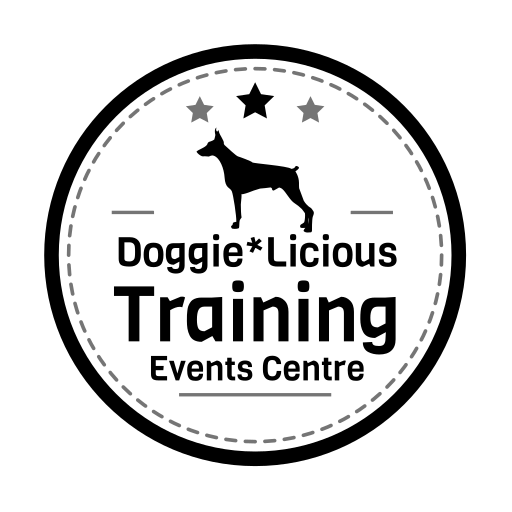 Pet Information 					     Veterinarian InformationBreeds: ____________________________________  Veterinarian:____________________________Names: ____________________________________  Address:_______________________________Birth Dates: _________________________________  Phone:________________________________Known medical conditions: ____________________________________________________________________________________________________________________________________________________________________During my absence, Julia Clews a/o DoggieLicious will be caring for my pet(s).  In the event of an emergency, I authorize you (veterinarian) to administer medical treatment and will be responsible for payment to you (veterinarian) upon my return.
I, _________________________________, give Julia Clews a/o DoggieLicious permission to transport my pet(s) to the above veterinarian and authorize treatment in the event of an emergency or sickness.If this veterinarian is not available, I authorize Julia Clews a/o DoggieLicious to transport my pet(s) to a veterinarian of choice and authorize treatment.  If emergency care is needed after regular office hours, my pet(s) may be taken to the nearest Veterinarian Emergency Clinic/Hospital.I give permission to Julia Clews a/o DoggieLicious to approve treatment up to $__________________ (input maximum dollar amount or “no limit”).  I agree to be responsible for all charges upon my return including, but not limited to, vet fees, extra visit fees and transportation fees.I agree to authorize veterinarian to euthanize my pet in extreme circumstances after all reasonable attempts have been made to reach me or my emergency contact.In the event of my pet’s death, I would like the pet cremated / kept at vet / other: _________________.I agree that Julia Clews a/o DoggieLicious is released from all liability related to transportation to and from veterinarian and treatment for sickness or emergency.This release will remain valid for all current and future visits unless a new release is signed. Payment Information on file for Veterinarian:□ I will leave credit card	□ The vet office will bill me_____________________________________________________________________________________ Client’s Signature				     Print Name                                             DateDate:File Number:Owner’s Name:Owner’s Phone Number: